新 书 推 荐中文书名：《+变革：创新起源》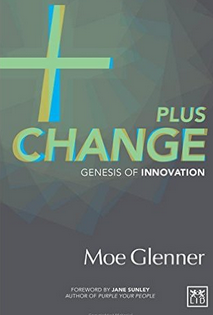 英文书名： Plus Change: Genesis of Innovation作    者：Moe Glenner出 版 社： Lid Publishing代理公司：ANA页    数:  256页 出版时间：2016年 1月代理地区：中国大陆、台湾审读资料：电子稿类    型：经管内容简介：本书融合了决定组织存活性的两种关键元素：变革和创新。本书不仅具备工具书和技术著作的性质。还提供了工作知识、策略和小贴士，不仅对革新和创造的增加必不可少，而且能够更加有效地实践变革。Plus Change介绍了ICI 公式（创意 + 变革 = 创新）。这就是永续革新的关键方程式，允许系统的创意、公正的理念选择、更好的变革安排方法，最后还有永续革新。本书为经理人和高管提供帮助。当今之世的革新和变革，无论对什么公司，都能构成竞争优势的关键成分。作者简介：莫·格林纳（Moe Glenner ）被《彭博商业周刊》（Bloomberg BusinessWeek）称为“管理学趋势和问题方面的顶级商业思想家”。他身为公司培训员，创立了领导能力训练班（ Be the Pilot in Command! ™），推出了系列个人与专业领导力的主题演讲和研习会。谢谢您的阅读！请将反馈信息发至：夏蕊（Susan Xia）安德鲁·纳伯格联合国际有限公司北京代表处北京市海淀区中关村大街甲59号中国人民大学文化大厦1705室邮编：100872电话：010-82504406传真：010-82504200Email：susan@nurnberg.com.cn 网址：http://www.nurnberg.com.cn
微博：http://weibo.com/nurnberg豆瓣小站：http://site.douban.com/110577/